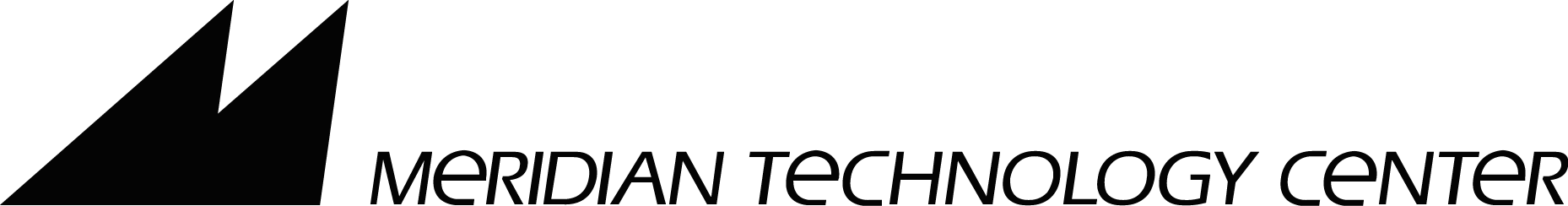 1312 South Sangre Road   Stillwater, OK  74074	www.meridiantech.edu	405.377.3333   Fax:  405.377.2076Pre-Engineering AcademyAdditional Application InformationStudent Name:  ____________________________________________________	School: _______________________________________Please select your preferred attendance time. A.M. (7:50 – 10:40)   	 P.M. (12:45 – 3:35)If your preferred time is not available, are you able/willing to attend the other?     Yes        NoPlease list the highest level of math to be completed by the end of this school year. ____________________________________________________________________________________________Name of math or science teacher completing Teacher Recommendation Form:____________________________________________________________________________________________Note: Students may be interviewed and/or given a mathematics assessment prior to admission in the Pre-Engineering Academy._________________________________________________________________________________________________________________________School Counselor RecommendationPlease make comments that may assist in our evaluation of this student.